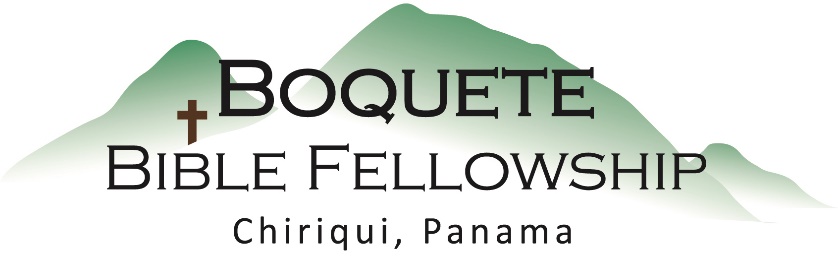 Adoración Dominical – 24 de septiembre, 2023Bienvenida y anunciosOración de limpieza: Salmo 51:1-2, 10 Llamado a la adoración Isaías  42:8-10Adoración a través del canto & las ofrendas Oración de iluminaciónSermón: El Costo del Verdadero Discipulado – Parte 1RespuestaBendición: Efesios 3:20-21Anuncios para esta semanaDirectorio Pictórico: Se tomarán fotos nuevas y actualizadas a partir del próximo ¡domingo! ¡Si usted es miembro de nuestra familia de la iglesia, por favor participe. Estudio Bíblico de los miércoles – Bob está dirigiendo una serie Bíblica a través del libro de los Hechos a las 10:30am, ¡Únase a nosotros!Estudio Bíblico de las Damas – ¡Los jueves a las 10:30am! Bryan estará enseñando sobre los dones espirituales en las próximas semanas.Seminario Buscando las Escrituras – El viernes por la noche y el sábado, octubre 6-7. Contáctese con Darrell para más detalles y anótese en la parte de atrás.Notas del Sermón – El Costo del Verdadero Discipulado (Parte 1)Grandes multitudes acompañaban a Jesús; y Él, volviéndose, les dijo: 26 «Si alguien viene a Mí, y no aborrece a su padre y madre, a su mujer e hijos, a sus hermanos y hermanas, y aun hasta su propia vida, no puede ser Mi discípulo. 27 El que no carga su cruz y me sigue, no puede ser Mi discípulo…33 Así pues, cualquiera de ustedes que no renuncie a todas sus posesiones, no puede ser Mi discípulo. – Lucas 14:25-27, 33Y a todos les decía: «Si alguien quiere seguirme, niéguese a sí mismo, tome su cruz cada día y sígame. 24 Porque el que quiera salvar su vida, la perderá, pero el que pierda su vida por causa de Mí, ese la salvará. – Lucas 9:23-24¿Qué significa ser un discípulo de Jesús?Cinco cosas que Jesús requiere de nosotros para ser Sus Discípulos:1.) Debemos amar, valorar y apreciar a Jesús como supremo.2.) Debemos negarnos a nosotros mismos.